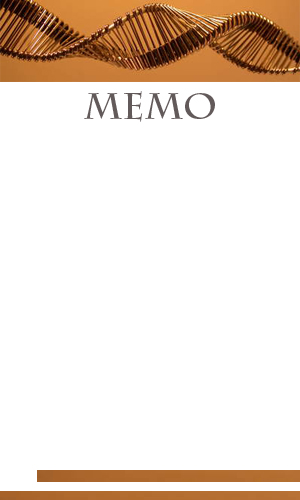            To:		From:		Date: 		Re:		Message:Lorem